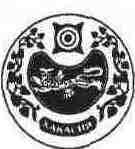 Р А С П О Р Я Ж Е Н И Еот  20.06.2019 г.                аал  Доможаков                  № 30 -рО запрете продажи алкогольной продукциив день проведения  Выпускного вечера (Выпускного бала)Руководствуясь Федеральным законом от 22.11.1995 № 171-ФЗ «О государственном регулировании производства и оборота этилового спирта, алкогольной и спиртосодержащей продукции и об ограничении потребления (распития) алкогольной продукции», Законом  Республики Хакасия от 20 декабря 2005 г. № 94-ЗРХ "О государственном регулировании производства и оборота этилового спирта, алкогольной и спиртосодержащей продукции на территории Республики Хакасия"Запретить продажу алкогольной продукции (в том числе пиво) 21 июня 2019 года с 8-00 до 23-00 на территории Доможаковского сельсовета. Контроль за исполнением настоящего постановления оставляю за собой.Глава Доможаковского сельсовета 					Ощенкова М.В. РОССИЯ ФЕДЕРАЦИЯЗЫХАКАС РЕСПУБЛИКААUБАН ПИЛТIРI АЙМАХТОМЫXАХ ААЛ ЧJБIУСТАU-ПАСТААРОССИЙСКАЯ ФЕДЕРАЦИЯРЕСПУБЛИКА ХАКАСИЯУСТЬ-АБАКАНСКИЙ РАЙОНАДМИНИСТРАЦИЯДОМОЖАКОВСКОГО СЕЛЬСОВЕТА